Departamentul  Tehnologia Construcțiilor de MașiniStudii universitare de LicenţăDomeniul Inginerie IndustrialăProgramul de studii Nanotehnologii și Sisteme NeconvenționaleTEMAPROIECTULUI DE DIPLOMĂ................................................................................................................................................................................................................................Autor,Absolvent …………………………Conducător ştiinţific,………………………………………………                       Decan,                                          Director de departament,    Prof. dr. ing. Cristian DOICIN                               Conf. dr. ing. Nicolae IONESCU2015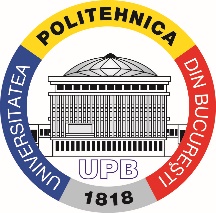 Universitatea POLITEHNICA din BucureştiFacultatea de Ingineria şi Managementul Sistemelor Tehnologice (021) 4029520, (021) 4029302/ Fax: 0213107753http://www.imst.pub.ro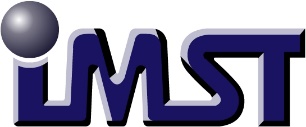 